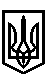 ТРОСТЯНЕЦЬКА СІЛЬСЬКА РАДАСТРИЙСЬКОГО РАЙОНУ ЛЬВІВСЬКОЇ ОБЛАСТІХІ сесія VІІІ скликанняР І Ш Е Н Н Я                    2021 року                                с. Тростянець			                        ПРОЄКТПро розроблення проєкту землеустрою щодо відведення земельних ділянок для обслуговування громадського пасовища за межами населеного пункту с. Красів  Розглянувши клопотання старости Красівського старостинського округу про надання дозволу на розроблення проєкту землеустрою щодо відведення земельної ділянки для обслуговування громадського пасовища за межами населеного пункту с. Красів, враховуючи висновок постійної комісії сільської ради з питань земельних відносин, будівництва, архітектури, просторового планування, природних ресурсів та екології, відповідно до статей 12, 81, 118  Земельного Кодексу України,  пункту 34 частини першої статті 26 Закону України «Про місцеве самоврядування в Україні»,  сільська радав и р і ш и л а:   1. Розробити проєкт землеустрою щодо відведення земельних ділянок                                          ІКН 4623084800:07:000:0220 площею 2,2578; ІКН 4623084800:07:000:0218 площею 7,9879га; ІКН 4623084800:07:000:0225 площею 3,8884га   для обслуговування громадського пасовища за межами населеного пункту  с. Красів.               2. Контроль за виконанням рішення покласти на постійну комісію сільської ради з питань земельних відносин, будівництва, архітектури, просторового планування, природних ресурсів та екології  (голова комісії І. Соснило).Сільський голова                                                                                              Михайло ЦИХУЛЯК